			c/o Rita Cedraschi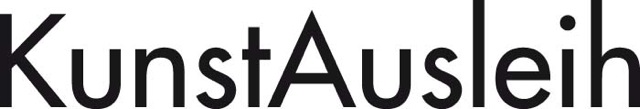 									Oberdorfstrasse 27									8702 Zollikon									Tel. 044 391 53 43									rita.cedraschi@bluewin.ch										info@kunstausleih.ch www.kunstausleih.chPRESSEMITTEILUNG					Oktober 2014Kunst mietenEs ist schon fast Tradition: Im Herbst zeigen Künstlerinnen und Künstler vom Verein KunstAusleih eine repräsentative Auswahl ihres Schaffens in der Villa Meier Severini in Zollikon.Die Idee ist nicht mehr ganz neu, aber noch immer findet sie bei Kunstliebhabern und Firmen Anklang: Bilder und Skulpturen können gegen eine bescheidene Miete leihweise übernommen werden. Im Gegensatz zum traditionellen Kunstmarkt – und als Gegenstück zu der wachsenden Zahl von Internetbasierten Galerien – steht beim KunstAusleih der Austausch zwischen Künstler und Kunde im Mittelpunkt. Dieser Gedanke steht bei allen seinen Mitgliedern an erster Stelle und äussert sich zum Beispiel darin, dass die Künstler an Ausstellungen immer anwesend sind. Sie freuen sich jeweils auf einen regen Austausch mit den Besuchern. Die Villa Meier Severini bietet dafür den idealen Rahmen für solche Begegnungen. Die Künstler wünschen sich selbstverständlich auch Kunden, die sich auf ein Bild oder ein Objekt zur Verschönerung der Wohnung oder zur Umgestaltung des Arbeitsplatzes auf ein Jahr oder auch länger einlassen möchten. Die Miete auf Zeit ermöglicht es, einmal etwas Ungewohntes zu versuchen - da es ja nicht für ein ganzes Leben sein muss.Natürlich ist es möglich, das Werk nachträglich zu erwerben, dabei wird dem Käufer eine Jahresmiete gutgeschrieben. Beliebt sind auch Gutscheine, die beim Künstler der Wahl eingelöst werden können.Dieses Jahr in Zollikon dabei sind: Rita Cedraschi, Simone Gysi, Simon Krüsi, Annemarie Graf, Inez van Deelen Sigg und Ira van der Merwe.Sie alle freuen sich auf neugierige und interessierte Besucher,Öffnungszeiten: Villa Meier-Severini in ZollikonFreitag, 24. Oktober, 17 – 21 UhrSamstag, 25. Oktober, 11 – 17 UhrSonntag, 26. Oktober, 11 – 17 Uhr